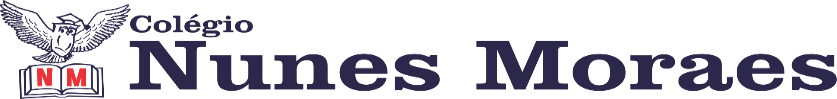 AGENDA DIÁRIA 2º ANO, 30 DE MARÇO1ª AULA: PORTUGUÊS/TEXTOObjeto de Conhecimento: Leitura e compreensão de texto expositivo.Aprendizagens Essenciais: Ler e compreender textos expositivos do campo investigativo, que tenham linguagem adequada à faixa etária, como o caso das curiosidades direcionadas ao público infantil, considerando a situação comunicativa e o tema/assunto do texto. Capítulo 5: Crescer um pouco mais e fazer novas descobertas.Atividade e explicação: páginas 106 a 109. Para casa: página 107.Leitura no paradidático “Mariana do contra”2ª AULA: MATEMÁTICAObjeto de Conhecimento: Figuras geométricas: planas e espaciais.  Aprendizagens Essenciais: Estabelecer comparações entre objetos do espaço físico e objetos geométricos – corpos arredondados e poliedros. Identificar, em ilustrações planas em diferentes posições, nomeando – as adequadamente. Capítulo 5: Um mundo de formas. Atividade e explicação: páginas 121 e 122.Para casa: página 120.3ª AULA: PORTUGUÊS/REDAÇÃOObjeto de Conhecimento: Escrita. Aprendizagens Essenciais: Copiar textos breves, mantendo suas características e voltando para o texto sempre que tiver dúvidas sobre a distribuição gráfica, espaçamento entre as palavras, escrita das palavras e pontuação. Atividade e explicação no livro de Produção Textual: página 13.Para casa: não haverá.4ª AULA: CIÊNCIASObjeto de Conhecimento: Relações entre plantas e solo.Aprendizagens Essenciais: Analisar relações entre as plantas, o ambiente e os demais seres vivos. Capítulo 5: Ninguém vive sozinho.Atividade e explicação: páginas 82 a 84.Para casa: estudar para a prova.Forte abraço!